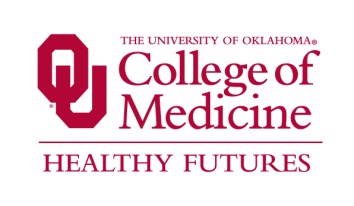 HEALTHY FUTURESMEDICAL AND HEALTH HISTORYPARENT/GUARDIAN PLEASE COMPLETE PRIOR TO VISITPATIENT AND FAMILY INFORMATIONToday’s Date:			  Child’s Name:								  Date of Birth:				  Social Security Number:				  Gender:  M  or  F Name of person completing form:					  E-mail:					Form completed by:Biological motherBiological fatherStep-motherStep-fatherMaternal grandmother Maternal grandfatherPaternal grandmother Paternal grandfather Foster motherFoster father Adoptive motherAdoptive father ChildOther: _________       _Child’s ethnicity Hispanic or Latino Non-HispanicChild’s race  (check all that apply)American Indian or Alaska NativeAsian American Black/African AmericanNative Hawaiian or Pacific Islander White/CaucasianOther ______  Average household income before taxesLess than 10,00010,000 - 19,99930,000 - 39,99950,000 - 59,99960,000 - 69,999Above 70,00020,000 - 29,99940,000 - 49,999Prefer not to answerHow many people (in your household or otherwise) are supported by the income indicated above?  __________Is this income adequate to cover your monthly expenses?NoSometimesUsually YesWhat is the highest level of education attained in the household?Less than high schoolHigh school diploma or GEDSome college Undergraduate degreeGraduate degreeOther: _____________PATIENT AND FAMILY HOME LIFEAre your child’s biological parentsMarriedDivorcedSeparatedOther  __________Who does your child live with? (Check all that apply)Both parents togetherBoth parents separatelyMother onlyFather onlyStepmother Stepfather Maternal grandparentPaternal grandparent Aunt UncleSiblingFoster parent(s)Adoptive parent (s) Other: __________Does your child live or spend an extended amount of time with a relative in a different home?YesNoIf yes, please explain: ________________________________________________      Please list the name, gender and age of your child’s siblings. Does anyone in your household smoke (inside or outside)? YesNoHave any of these events occurred to anyone in your household over the past year? (Check all that apply)MarriageDivorce Money problemsBirthDeath Change of jobBreak-upChange of schoolChronic illnessSerious injury Legal problemsMove DHS InvolvementNone Please list any other recent or current stressful experiences:																														PATIENT ACADEMIC HISTORYWhat grade is your child in school?								What is the name of your child’s school?							During the past 6 months, how would you describe your child’s grades?Excellent (mostly A’s)Above average (mostly B’s)Average (mostly C’s)Failing (mostly D’s and F’s) Over the past 6 months, would you say your child has experienced any academic problems/dropping grades?YesNoI don’t know Over the past 6 months, would you say your child has developed any behavioral problems at school?YesNoI don’t know Over the past 6 months, would you say your child has developed any learning problems at school?YesNoI don’t know Over the past 6 months, has your child been suspended or expelled from school?YesNoI don’t know Over the past 6 months, would you say your child has developed any problems with their peers at school?YesNoI don’t know Does your child have an Individualized Education Plan (IEP) or Section 504 Plan?YesNoI don’t know In school, does your child participate in special education classes or have any resource services/accommodations?YesNoI don’t know In a typical month, how often does your child miss school?0-1 day2-4 days5 or more daysCONCERNS ABOUT WEIGHTHow concerned are you about your child’s weight? (Circle the best answer)Please rate the following types of concerns about your child’s weight. (Circle the number from 1 to 5 that best represents your level of concern)In your opinion, what contributes to your child’s excessive weight?Eating too much Eating unhealthy foods Stress Emotional eating  Not enough exerciseToo much TV/videogamesGenetics (it runs in the family)Life event Hormone Problem Other _________Has your child always had a problem with his/her weight?YesNoIf no, at what age did your child’s weight become a problem?				Has your child ever tried to lose weight?YesNoIf yes, how many pounds did your child lose?						 If your child did lose weight, how long was the weight loss maintained?1 month2- 6 months7-12 monthsMore than 1 yearHas your child ever worked with any of the following for the purposes of weight loss?Registered DietitianCardiologist G.I. doctor Endocrinologist Kidney doctor  Physical TherapistPsychologistPsychiatristPersonal Trainer Weight loss program, (Weight Watchers, Jenny Craig, etc.)None To your knowledge, has your child ever tried any of the following as a means of weight loss? LaxativesDiureticsFasting Diet pillsVomitingPrescription medicationsNoneWhat do you think has kept you and/or your child from making changes in his/her eating habits? (Check all that apply)Not interestedFinancial concernsNeed more information to make these changesToo much stress with family and schoolNo need for changeWhat do you think has kept you and/or your child from making changes in his/her physical activity? (Check all that apply)Not interestedFinancial concerns Did not want to spend the timeNeed more information to makes these changesToo much stressDon’t like to exerciseNo need for changeWhat do you expect the Healthy Futures clinic can or will do for your child? (Check all that apply)Perform lab testingGive a diet prescriptionGive an activity prescription Prescribe medication Discuss surgeryI don’t knowBIRTH HISTORY What was your child’s birth weight?  _______ pounds  _______ounces  _____unknown What was your child’s birth length?  _______ inches  _____unknown Was the pregnancy full term?  YesNoUnknownIf your baby was premature, how early?							Were there any complications during pregnancy or delivery with your child?NoDiabetesVomiting to control weight High blood pressureToo little weight gain Binge eating Too much weight gain Other___________ Did your child have any medical problems as a newborn? (Check all that apply)NoneInfectionJaundice Breathing problemsFloppy musclesPoor growthFeeding problems Other __________Was your child breastfed?  YesNoUnknownIf yes, number of months		Was your child formula fed?  YesNo UnknownIf yes, number of months		  name of formula					At what age did your child start eating solid foods? (Including rice cereal)< 4 months4-5 months6-8 months9-12 months> 1 year UnknownMEDICAL HISTORY How would you describe your child’s developmental milestones (sitting, talking, walking and independent self-care)?Normal DelayedHospitalization History: Please list any prior hospitalizations (require overnight stay). Surgical History: Please list any prior surgeries and approximate dates.Does your child have any allergies (food, medication, environmental etc.)?________________________________________________________________________________________________Please list any prescription medications that your child is currently taking.________________________________________________________________________________________________Has your child ever taken, or is your child currently taking:Steroids Seizure medicationsCholesterol lowering medications Thyroid medicationsBehavioral medicationsPlease list any over the counter medications (supplements, vitamins, minerals, herbs, nutritional) that your child is currently taking.________________________________________________________________________________________________Patient Medical History: Please check the best answer for each question.Family Medical History: Please indicate with a () family members who have had any of the following conditions:Family Medical InformationReview of Systems: Does your child currently have any of the following problems?PHYSICAL ACTIVITY INFORMATIONI would describe my child asVery active Somewhat activeInactiveVery inactive Don’t know Compared to his/her friends, my child is More activeLess activeAbout the sameDon’t knowDo you feel like your child is able to do physical activity or exercise?Very able Somewhat ableSomewhat unable (tires easily)Very unable Don’t know On a typical day, how many minutes does your child participate in physical activity or exercise?0-29 minutes30-59 minutes60-89 minutes90 minutes or more What physical limitations, if any, does your child have?____________________________________________________________________________________________________________On a scale of 1-10, please rate the typical intensity of your child’s exercise	1	2	3	4	5	6	7	8	9	101= Comfortable pace can do this all day, not sweating or breathing hard5= A little uncomfortable and sweating, but can still talk easily 10=Sweating a lot, breathing very heavy, cannot continueWhat does your child do after school (or child care)?SnackWatch TVUse the computerPlay outsideVideogames Homework Play inside Chores WorkIn an average week, when your child is in school, how many days does he/she take a physical education (PE) class?012345On how many days of the past 7 days did your child exercise or participate in physical activity for at least 20 minutes that made him/her heart beat fast or made him/her breathe hard, such as basketball, baseball, softball, swimming, gymnastics, track, football, dance, tennis or marching band?012345 67Over the past 12 months, did your child take part in any organized physical activities (such as a team sport), or take lessons such as karate, dance, gymnastics or tennis?YesNoWhat types of resources do you have at home to help with physical activity? Check all that you have.BikeRoller bladesSkateboardsYoga ballsWeightsNintendo WiiBasketball/soccer ballNearby parkOther:___________ What community resources are available to you and your family?YMCARecreation Center or gymNearby ParkOther:___________As a parent/caregiver, how many days out of the week do you exercise?01234567Does your child have a TV in his/her bedroom?YesNoDoes your child have or use a phone or tablet at bedtime?YesNoOn a typical weekday, how many hours of screen time does your child get? Screen time includes: TV, computer, tablet, phone, video games.My child doesn’t have any screen timeLess than 1 hour1-2 hours3-4 hoursMore than 4 hours On a typical weekend day, how many hours of screen time does your get? Screen time includes: TV, computer, tablet, phone, video games.My child doesn’t have any screen timeLess than 1 hour1-2 hours3-4 hoursMore than 4 hoursWhat activities does your child enjoy doing?Bowling Dancing Go to the parkKarate/martial artsBasketballFootballSoccer Ride a bikeRollerblading Running Swimming Walking Walk the dogOther __________NUTRITION INFORMATIONHow would you describe your child’s eating habits? (Check all that apply)My child is a picky eater (does not like a lot of foods/certain food groups)My child is a good eater (is not picky, eats from all food groups) My child always seems hungry/never satisfied My child “grazes” on food, or eats throughout the day rather than at planned meals/snacksOn average, how many meals does your child eat per day?1234 or moreOn average, how many snacks does your child eat per day?0-1234 or moreDoes your child typically eat the lunch that is provided by the school, or bring his/her lunch from home?Most of the time my child eats the lunch prepared by the school Most of the time my child brings lunch from home Combination of both At home, where does your child eat most of his/her meals?At the kitchen/dining room tableIn front of the television, tablet, phoneBedroomOther  ____________________What types of sugar sweetened beverages are in the home? (circle all that apply)JuiceSodaChocolate milkGatorade/PoweradeSweet teaKoolaid/LemonadeOther________NoneOn a scale of 1-10, with 1 being “not confident at all” and 10 being “very confident”, what is your confidence in following a recipe?1	2	3	4	5	6	7	8	9	101=Not confident at all     5= Sort of confident 10= Very confidentOn a scale of 1-10, with 1 being “not confident at all” and 10 being “very confident”, what is your confidence in preparing a home-cooked meal? (not frozen meal)1	2	3	4	5	6	7	8	9	101=Not confident at all     5= Sort of confident 10= Very confidentIn a typical week, how many days did you eat at least one meal as a family? (at home or elsewhere)0 123 4 5 6 7 or moreHow many days during the week do you or someone in your home prepare or cook the food you ate?0-1234567 or moreIn a typical week, how many meals were frozen?0-1234567 or moreIn a typical week, how many meals does your child eat food from places other than the home?Convenience Store (gas station, corner store)0-1	234567 or moreRestaurant/Fast food (pick up or sit down)0-1	234567 or more At home, who typically does the grocery shopping? _____________________________At home, who typically prepares the meals? ___________________________________The food our family bought last month was not enough, and we didn’t have enough money to buy more? YesNoI don’t know In the last 12 months, my family worried whether our food would run out before we got money to buy more?YesNoI don’t knowDoes your child typically eat second helpings?YesNoSometimesAre there any foods your child cannot stop eating once they have started?YesNoI don’t knowHave you ever noticed your child having negative feelings about themselves after eating, such as shame, embarrassment, disgust, depression, or guilt?YesNoI don’t knowIn a typical week, on how many days did your child eat breakfast?0	1234567How would you describe the speed at which your child eats?Slow AverageFast Does your child hide food?YesNoI don’t knowDoes your child sneak food when no one is looking?YesNoI don’t knowDoes your child ever eat for reasons other than being hungry?NervousSad/upset/lonelyBoredHappyMadOther  __________No, my child only eats when they are hungry In a typical day, how many servings of fruit does your child eat? A serving is about the size of your fist (1 medium piece of fruit or ½ cup).0 servings1 serving2 servings 3 or more servings In a typical day, how many servings of vegetables does your child eat?  A serving is about the size of your fist (1 medium vegetable, 1 cup of leafy greens or ½ cup of cooked vegetables).0 servings1 serving2 servings 3 or more servings In a typical day, how much milk does your child drink? ______ child size cups______ adult size cups______individual cartons What type of milk does your child typically drink? (Check all that apply)Whole/Vitamin D2%1%Skim/nonfatFull fat chocolateLow fat chocolate Skim/nonfat chocolateSoy/almond/rice I don’t knowMy child doesn’t drink milkThinking about the grains that your child eats (bread, rice, pasta, hamburger buns, tortillas, pizza crust etc.), would say that they are mostly white in color or dark brown in color? WhiteDark brownI don’t knowOn a typical day, how many servings of whole grains (dark brown) does your child eat?   A serving is 1 slice of bread, 1 small tortilla, 1 cup of breakfast cereal and ½ cup of noodles or rice.0-3 servings3-6 servings6-9 servings9 or more servings On a typical day, how many servings of refined grains (white) does your child eat?                A serving is 1 slice of bread, 1 small tortilla, 1 cup of breakfast cereal and ½ cup of noodles or rice.0-3 servings3-6 servings6-9 servings9 or more servings On a typical day, how many cups of water does your child drink? 0 cups1-3 cups 4-6 cups 7 or more cups Does your child drink any sugar sweetened beverages such as sweet tea, soda/pop, juice, Kool-Aid, or Gatorade?YesNoOn a typical day, my child drinks:Juice? _____  cupsSoda? _____ cups/cans/bottles (circle one)  Diet Soda? _____ cups/cans/bottles (circle one) Chocolate Milk? _____ cups/cartons (circle one) Powerade/Gatorade? _____ cups/bottles (circle one)  Sweet Tea? _____ cups/bottles (circle one) Kool Aid/Lemonade? _____ cups/bottles (circle one) Energy Drinks? _____ can/bottles (circle one)SLEEP INFORMATIONCheck the most appropriate number for each situation:0=would never doze or sleep1=slight chance of dozing or sleeping2=moderate chance of dozing or sleeping3=high chance of dozing or sleeping.Sitting and reading0123Watching television0123Sitting inactive in a public place (for example, a movie theater or classroom)0123As a passenger in a car for an hour without a break0123Lying down to rest in the afternoon when circumstances permit0123Sitting and talking to someone0123Sitting quietly after lunch0123Doing homework or taking a test0123Does your child take a nap?  Yes  or  No   If so, what time? 			  For how long? ____________________________On a regular basis, does your child (check all that apply)Snore?Stop breathing during sleep?Gasp in sleep?Sleep walk?Sleep talk?Grind teeth?When is your child’s usual bedtime on weekdays?			       (am/pm)When is your child’s usual bedtime on weekends? ___________________  _(am/pm)What time does your child usually wake for the day on weekdays? ______  (am/pm)What time does your child usually wake for the day on weekends? ______  (am/pm)On average, how long does it take your child to fall asleep?				Does your child wake up during the night? If so, on average, how many times?My child does not wake up 1 time2-5 timesGreater than 5 timesDo you have any other specific concerns about your child's sleep? ________________________________________________________________________HEALTH AND BEHAVIOR INFORMATION  On a 1-10 scale with 1 being “not important at all” and 10 being “most important,” how would you rate the importance of changing your child’s health? 1	2	3	4	5	6	7	8	9	101=Not important at all     5=Sort of important          10= The most important  On a scale of 1-10 with 1 being “Not Confident at All” and 10 being “most confident,” how would you rate your confidence in changing your child’s health?1	2	3	4	5	6	7	8	9	101=Not confident at all     5= Sort of confident 10= The most confident  On a 1-10 scale with 1 being “not important at all” and 10 being “most important,” how would you rate the importance of changing your child’s eating habits? 1	2	3	4	5	6	7	8	9	101=Not important at all     5= Sort of important 10= The most important  On a scale of 1-10 with 1 being “not confident at all” and 10 being “most confident,” how would you rate your confidence in changing your child’s eating habits?1	2	3	4	5	6	7	8	9	101=Not confident at all     5=Sort of confident 10=The most confident  On a 1-10 scale with 1 being “not important at all” and 10 being “most important,” how would you rate the importance of changing your child’s physical activity habits? 1	2	3	4	5	6	7	8	9	101=Not important at all     5=Sort of important 10=The most important  On a scale of 1-10 with 1 being “not confident at all” and 10 being “most confident,” how would you rate your confidence in changing your child’s physical activity habits?1	2	3	4	5	6	7	8	9	101=Not confident at all     5=Sort of confident          10=The most confidentParent/Guardian Signature:______________________________________ Date: ____________NameGenderAgeNot at allA littlePretty muchA lotVery much12345Not at allA littlePretty muchA lotVery muchCurrent health issues12345Future health issues12345Teasing12345Low self esteem12345Unable to be active12345Clothes don’t fit12345Other concerns12345Child’s AgeApproximate DateReasonName of HospitalChild’s AgeApproximate DateSurgery Performed Medical ProblemNeverIn the PastNowUnknownAbnormal mensesADHD/ADD/hyperactivityAlcohol or drug abuse/treatmentAnorexiaAnxietyAsthmaBinge eatingDepressionDiabetes (type 1)Diabetes (type 2)Experienced or witnessed a traumatic eventGallstonesGastroesophageal refluxHeart problemsHigh blood pressureHigh cholesterolJoint problemKidney problemMental health or psychiatric illnessLiver problemPhysical abusePolycystic ovary syndromeSexual abuseSexually activeSleep apneaVomiting to control weightOther medical problemHealth ConditionMotherFatherMaternal GrandparentPaternal GrandparentMaternal Aunt/UnclePaternal Aunt/UncleNoneUnknownSudden deathObesityHeart diseaseType 2 diabetesHigh blood pressureThyroid diseaseHigh cholesterolHigh triglyceridesStrokeGastricbypassGallstonesPolycystic ovary diseaseMental healthAlcohol or drug abuse/ treatmentOtherFamily MembersCurrent AgeCurrent HeightCurrent WeightUnknownBiological mother Biological father Sibling Sibling Medical ProblemYesNoUnknownBlurry visionNasal congestion/allergies Dental carries/cavities Eczema (skin allergy)Headaches Snoring Sleep apnea (pauses in breathing during sleep)Daytime sleepinessAcne Excessive hair growth Darkening of the skin on neck, under the arms or around the waist Breast enlargement (apart from normal development) Irregular menstrual periods Frequent urination Increased thirst Sudden weight loss/weight gain Always hungry Chest pain Ankle swelling Shortness of breath Cough Wheeze Vomiting Diarrhea Constipation Stomach pain Urinary tract infections Bedwetting Nocturia (waking up at night to use the bathroom)Daytime leakage of urine Back pain Hip pain Knee pain Behavioral problem/anxiety/depression 